DEGREE TYPE / NAME (PHRM-AA)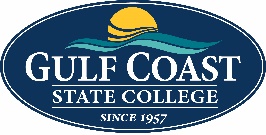 My Academic PlanCatalog Year: 2014-2015Last Updated: 1 NOV 2014     This MAP puts you in charge of your academic plan. For full-time students (15 hours), the MAP walks you through the recommended course sequencing from start to graduation. If you are a new student, start with the first term and proceed. If you are returning, compare the course list to your Lighthouse transcript. MAPs provide a recommended path for obtaining your degree or certificate. For example, course offerings may vary or change over time. For individual assistance, contact an academic advisor or the program manager.     This MAP puts you in charge of your academic plan. For full-time students (15 hours), the MAP walks you through the recommended course sequencing from start to graduation. If you are a new student, start with the first term and proceed. If you are returning, compare the course list to your Lighthouse transcript. MAPs provide a recommended path for obtaining your degree or certificate. For example, course offerings may vary or change over time. For individual assistance, contact an academic advisor or the program manager.Concentration AAProgram Mgr.Vicky Ellisvellis@gulfcoast.edu28561stSemester2nd SemesterCOURSE #COURSE TITLECREDIT HOURSPRE-REQ (p)CO-REQ (c) COURSE #COURSE TITLECREDIT HOURSPRE-REQ (p)CO-REQ (c)ENC 1101English I3ENC 1102English II3ENC 1101 (p)Humanities I3Humanities II3ENC 1101 (p)MAC 2311Calculus I4MAC 1140 & 1114CHM 1046Gen. Chem. II3CHM 1045 & labCHM 1045General Chemistry I3MAC 1105 (p)CHM 1046LGen. Chem. II Lab2CHM 1046 (c)CHM 1045LGen. Chem. I Lab1CHM 1045 (c)BSC 2011Bio. Sci. Maj. II3BSC 2010 & lab (p)BSC 2010Bio. Sci. Maj. I3CHM 1040 or H.S. (p)BSC 2011 LabBio. Sci. Maj. II Lab1BSC 2011 (c)BSC 2010 LBio. Sci. Maj. I Lab1BSC 2010 (c)3rdSemester4thSemesterCOURSE #COURSE TITLECREDIT HOURSPRE-REQ (p)CO-REQ (c)COURSE #COURSE TITLECREDIT HOURSPRE-REQ (p)CO-REQ (c)Humanities IIILiterature3ENC 1102EUH 1000 or 1001Western Civ.3POS 2014Am. Nat. Gov.3PSY 2012 ,SYG 2000Psychology, Sociology3CHM 2210Organic I3CHM 1046 & lab (p)CHM 2211Organic II4CHM 2210 & lab (p)PHY 2053College Physics I3MAC 1114 (p)PHY 2054College Physics II3PHY 2053 & lab (p)PHY 2053 LabCollege Physics I Lab1PHY 2053 (c)PHY 2054 LabCollege Physics1PHY 2054 (c)Program NotesAll pharmacy schools in the state of Florida and most others require a year of Organic Chemistry and their accompanying labs.  If applying to a private or out-of-state pharmacy school, it is prudent to know their specific pre-requisite courses.Program NotesAll pharmacy schools in the state of Florida and most others require a year of Organic Chemistry and their accompanying labs.  If applying to a private or out-of-state pharmacy school, it is prudent to know their specific pre-requisite courses.Program NotesAll pharmacy schools in the state of Florida and most others require a year of Organic Chemistry and their accompanying labs.  If applying to a private or out-of-state pharmacy school, it is prudent to know their specific pre-requisite courses.Program NotesAll pharmacy schools in the state of Florida and most others require a year of Organic Chemistry and their accompanying labs.  If applying to a private or out-of-state pharmacy school, it is prudent to know their specific pre-requisite courses.Program NotesAll pharmacy schools in the state of Florida and most others require a year of Organic Chemistry and their accompanying labs.  If applying to a private or out-of-state pharmacy school, it is prudent to know their specific pre-requisite courses.University of Florida In addition to above and1 year organic chemistry with labs require the following additional courses:  Biochemistry (BCH4014), Microbiology (MCB3020), Anatomy & Physiology I & lab (BSC 2085 & 2085L), Anatomy & Physiology II & lab (BSC 2086 & 2086 L) & Introduction to Public Speaking (SPC 1608).  The biochemistry and microbiology are offered by distance learning.  UF also requires the PCAT.  University of Florida In addition to above and1 year organic chemistry with labs require the following additional courses:  Biochemistry (BCH4014), Microbiology (MCB3020), Anatomy & Physiology I & lab (BSC 2085 & 2085L), Anatomy & Physiology II & lab (BSC 2086 & 2086 L) & Introduction to Public Speaking (SPC 1608).  The biochemistry and microbiology are offered by distance learning.  UF also requires the PCAT.  University of Florida In addition to above and1 year organic chemistry with labs require the following additional courses:  Biochemistry (BCH4014), Microbiology (MCB3020), Anatomy & Physiology I & lab (BSC 2085 & 2085L), Anatomy & Physiology II & lab (BSC 2086 & 2086 L) & Introduction to Public Speaking (SPC 1608).  The biochemistry and microbiology are offered by distance learning.  UF also requires the PCAT.  University of Florida In addition to above and1 year organic chemistry with labs require the following additional courses:  Biochemistry (BCH4014), Microbiology (MCB3020), Anatomy & Physiology I & lab (BSC 2085 & 2085L), Anatomy & Physiology II & lab (BSC 2086 & 2086 L) & Introduction to Public Speaking (SPC 1608).  The biochemistry and microbiology are offered by distance learning.  UF also requires the PCAT.  